Nomor 		: Un.03/ KS.01.7/4450/2013					27 September 2013Lampiran 	:  1 (satu) bendelPerihal 		:  Permintaan Informasi Harga Barang						Kepada Yth. ............................................................................................di‘- T e m p a t – Dengan hormat,Sehubungan rencana realisasi pelaksanaan pekerjaan Pengadaan Cetak Buku Wisuda, Buku Pidato, Undangan, Tas, dan Pin di UIN Maulana Malik Ibrahim Malang, bersama ini kami bermaksud agar perusahaan saudara memberikan informasi tentang harga barang sesuai dengan Rencana Anggaran Biaya (RAB) yang kami lampirkan dalam surat ini.Apabila informasi harga yang saudara berikan sesuai dan kami nilai wajar, maka kami akan memberi kesempatan perusahaan saudara untuk membuat penawaran terhadap pekerjaaan tersebut.Kami harap data barang dapat kami terima paling lambat pada :Hari			: Kamis Tanggal		: 03 Oktober 2013Pukul			: 14.00 WIBTempat 	: Layanan Pengadaan Barang dan Jasa d.h.Unit Layanan Pengadaan Lantai II Gedung Rektorat UIN Maulana Malik Ibrahim Malang Jl. Gajayana 50 Malangatau penawaran tersebut bisa dikirim via e-mail ke : ulp@uin-malang.ac.id atau ke ulp_uinmalang@kemenag.ac.id Demikian atas perhatian dan kerjasamanya yang baik, kami sampaikan terima kasih.Pejabat Pembuat Komitmen,Dr. H. Saifullah, SH., M.HumNIP 19651205 200003 1 001Lampiran	: Permintaan Informasi Harga Barang	Nomor 		: Un.03/KS.01.7/4450/2013	Tanggal 	: 27 September 2013Pekerjaan 	:  Berupa Pengadaan Cetak Buku Wisuda, Buku Pidato, Undangan, Tas, dan PinLokasi				: UIN Maulana Malik Ibrahim MalangTahun Anggaran 	: 2013Pejabat Pembuat Komitmen,Dr. H. Saifullah, SH., M.HumNIP 19651205 200003 1 001KEMENTERIAN AGAMA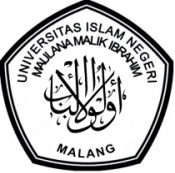 UNIVERSITAS ISLAM NEGERI MAULANA MALIK IBRAHIM MALANGJl. Gajayana No. 50 Malang 65144,  Telp. (0341) 551354, Fax. (0341) 572533 Website : www.uin-malang.ac.id E-mail : info@uin-malang.ac.idNoNama BarangSpesifikasi BarangVolumeHarga Satuan (Rp)Jumlah (Rp)1Cetak Buku WisudaUkuran : 16 x 23 cm± 400 halamanBahan : Isi (HVS 70 gr dan pemisah antar fakultas : AP 120 gr), Cover (Art Carton 230 gr) Cover full colorLaminasi doff (Emboss + Spot UV)Finishing perfect bindingWarna design dominan putih 1800 eks2Buku Pidato IlmiahUkuran : 14,5 x 21 cm ± 36 halamanBahan : Isi (HVS 70), Cover (Art Carton 230 gr) Cover full colorLaminasi glossy Stitching FinishingWarna design dominan putih1800 eks3Undangan dan AmplopUkuran : 14,5 x 21 cmIsi : Isi undangan (AP 120 gr), Amplop (Art Carton 190 gr)Laminasi doff Khusus VIP sebanyak 300 ekp : ada tulisan VIP pakai Hotprint warna EmasWarna design dominan putih 1800 eks(Umum = 1500 eks; danVIP = 300 eks)4Tas KertasUkuran : 39 x 29 x 12 cmBahan : Art Carton 230 grCetak depan dan belakang beda gambarLaminasi doff 2 sisiWarna design dominan putih1800 buah5Pin AlumniUkuran : 44 mmBahan : Lempengan besi/PlatBentuk : bulat/segi lima (ex. logo UIN)Full ColorLaminasi doffWarna design Hijau + Emas (Logo UIN)Belakang ada peniti1800 buah6Desain di buat oleh rekanan dan melalui tahap 2x Profing sebelum naik cetakDesain di buat oleh rekanan dan melalui tahap 2x Profing sebelum naik cetakDesain di buat oleh rekanan dan melalui tahap 2x Profing sebelum naik cetakJumlahJumlahJumlahJumlahJumlahPPN 10 %PPN 10 %PPN 10 %PPN 10 %PPN 10 %Jumlah BiayaJumlah BiayaJumlah BiayaJumlah BiayaJumlah BiayaTerbilangTerbilangTerbilangTerbilangTerbilang